My dear members of the Gorgoglione family,My name is Zuluf Adina and I am 14 years old. I live in Amara, a small town in Romania where I grew up. I am in my third year of secondary school at "George Valsan" Amara Secondary School, being the eighth grade A. I have emotions because this year is difficult and I have to enter a good high school. I don't know exactly which high school, but I know that I find myself in sports, but I also love children. So I have 2 options, to become a teacher or a policeman. I know, tough decision, but I have more to think about.By the way, you know that my family consists of my two parents and my older sister that I showed you in the pictures. I hope that in a year I can return with them to Margherita di Savoia and come to your beach and meet you. This summer I continued my hobbies. I am still fond of tennis, reading and have also started athletics in my spare time running 7 km a day.I am grateful that during the week I was in Italy you made me feel like part of the family and maybe we will meet again to eat the famous Italian ice cream.I miss you and hope you are well and happy like the day I met you.                                 With love, Adina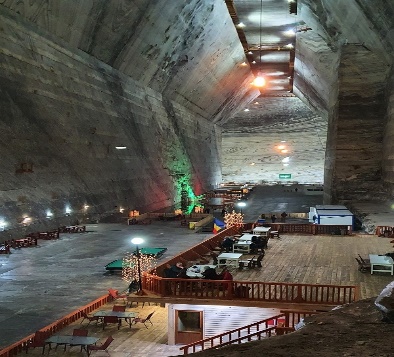 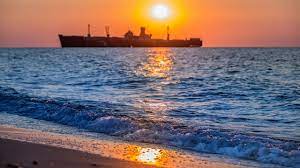 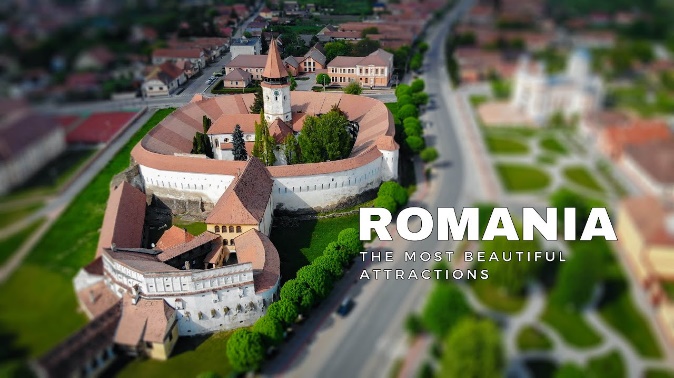 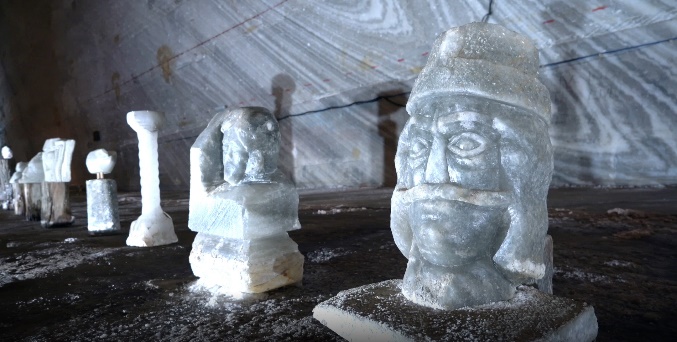 